Name of the event: International Symposium on Human ValuesCategory: CulturalOrganizing Unit: RKSMVVTopic: Human ValuesDate: 19 January 2023Time: 5 PM ONWARDSVenue: Muktiprana SabhagrihaName of the resource person: Swami Chetanananda, Minister of Vedanta Society of St. Louis.Number of participants: 200Brief description of the event: Swami Chetanananda spoke about his reminiscences of the Belur Math of olden times, his interaction with veteran monks and how one should progress on the spiritual path. Human values encompass principles such as compassion, integrity, respect, and empathy, shaping individual behaviour and societal interactions. He spoke about how upholding human values promotes social cohesion, ethical conduct, and personal fulfilment, laying the foundation for a prosperous and peaceful community and how we can apply it in Education, leadership, and cultural initiatives that play pivotal roles in instilling and perpetuating human values across generations.Program outcome: Students and devotees were extremely glad and satisfied with this session as they learned how by prioritizing human values in all facets of life, we can cultivate a more compassionate, just, and inclusive society, enriching the lives of individuals and strengthening social bonds. Flyer: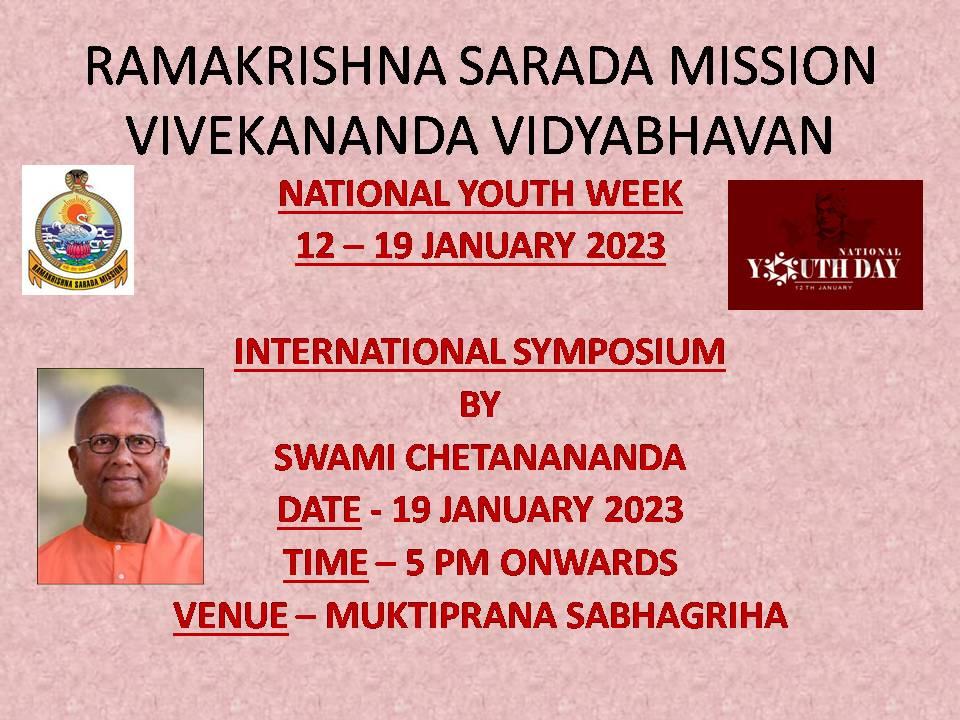 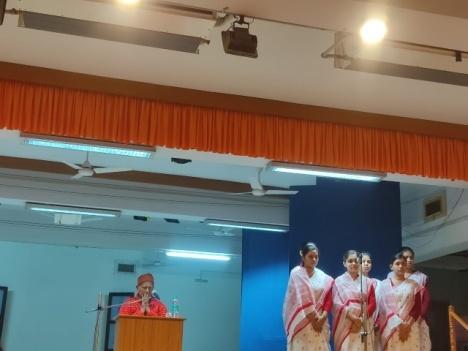 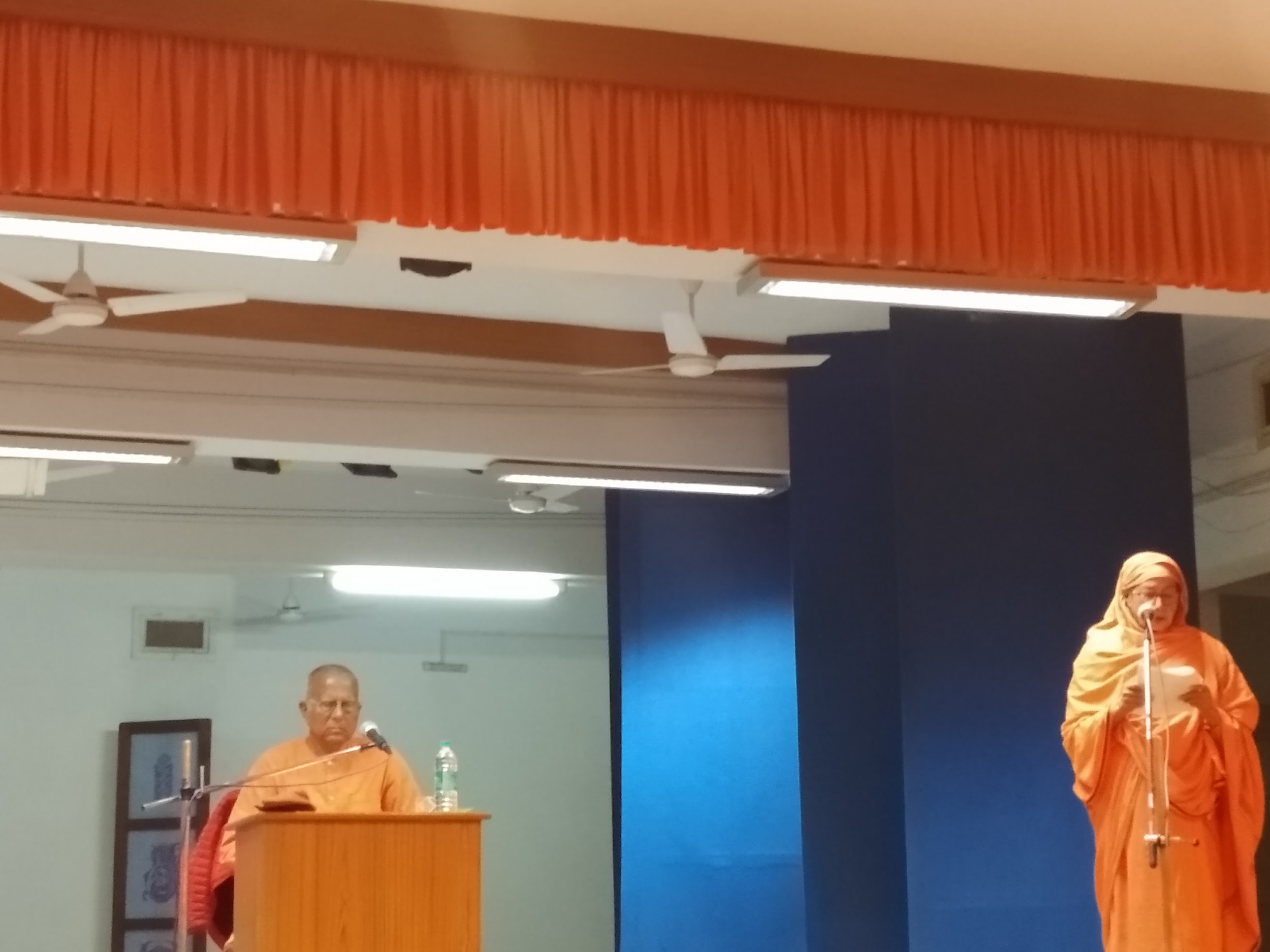 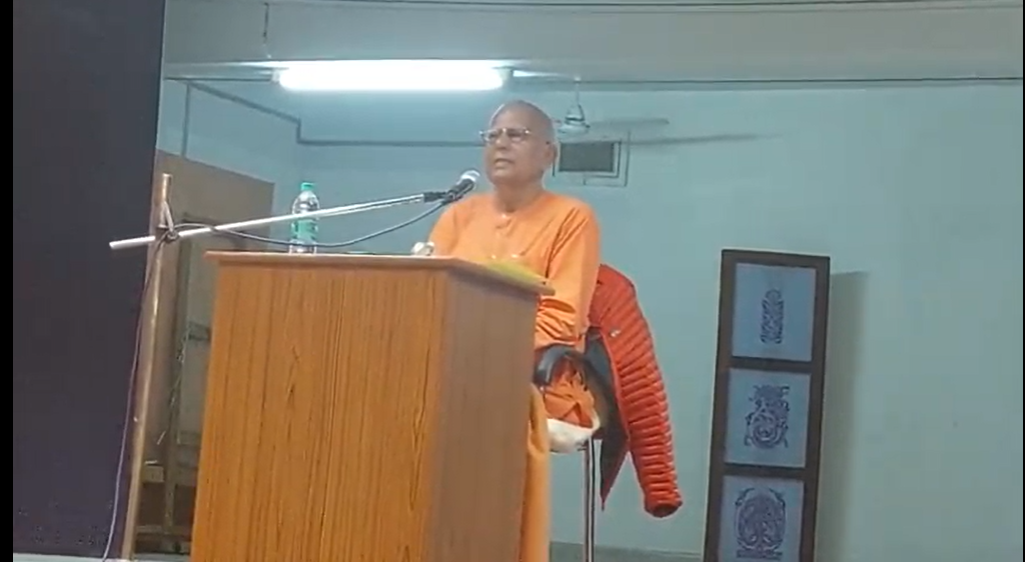 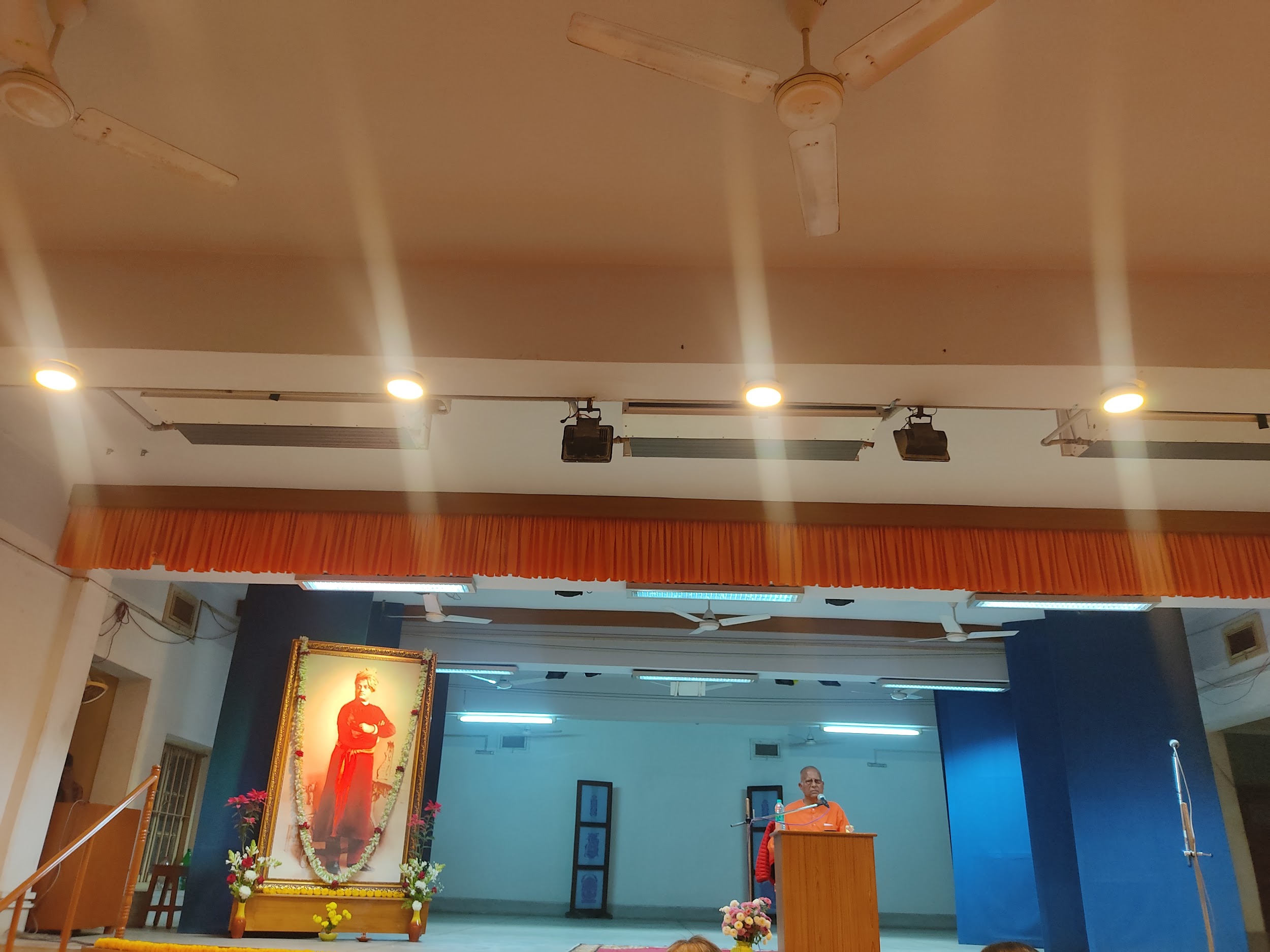 